Great Bradley Church, Suffolk: Grave Number 143Daniel MillsDaniel Mills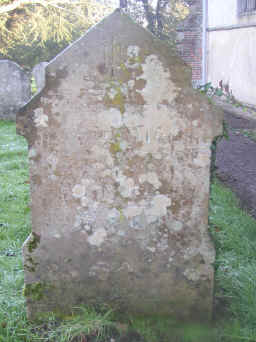 